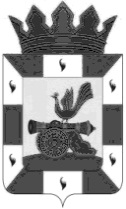 АДМИНИСТРАЦИЯ МУНИЦИПАЛЬНОГО ОБРАЗОВАНИЯ«СМОЛЕНСКИЙ РАЙОН» СМОЛЕНСКОЙ ОБЛАСТИП О С Т А Н О В Л Е Н И Еот    17.08.2022 г.             № 1617Об утверждении отчета об исполнении бюджета муниципального образования «Смоленский район» Смоленской области за 1 полугодие 2022 годаВ соответствии со статьей 264.2 Бюджетного кодекса Российской Федерации, руководствуясь решением Смоленской районной Думы  от 29 июня  2021 года № 36 «Об утверждении положения о бюджетном процессе в муниципальном образовании «Смоленский район» Смоленской области», Уставом муниципального образования «Смоленский район» Смоленской области.АДМИНИСТРАЦИЯ МУНИЦИПАЛЬНОГО ОБРАЗОВАНИЯ «СМОЛЕНСКИЙ РАЙОН» СМОЛЕНСКОЙ ОБЛАСТИ ПОСТАНОВЛЯЕТ:1. Утвердить отчет об исполнении бюджета муниципального образования «Смоленский район» Смоленской области за 1 полугодие 2022 года согласно приложению к настоящему постановлению.2. Отчет об исполнении бюджета муниципального образования «Смоленский район» Смоленской области за 1 полугодие 2022года представить для ознакомления в Смоленскую районную Думу и контрольно – ревизионную комиссию муниципального образования «Смоленский район» Смоленской области.3. Контроль за исполнением настоящего постановления возложить на заместителя - начальника бюджетного отдела финансового управления Администрации муниципального образования «Смоленский район» Смоленской области (Сныткина О.Н.).4. Постановление вступает в силу со дня его официального опубликования в газете «Сельская правда».Глава муниципального образования«Смоленский район» Смоленской области                                  О.Н. Павлюченкова Отчет об исполнении бюджета   муниципального образования  «Смоленский район» Смоленской области                  на 01 июля 2022 года1.Доходы бюджетаединицы измерения: руб.2. Расходы бюджетаединицы измерения: руб.3. Источники финансирования дефицита бюджетаединицы измерения: руб.ПриложениеУТВЕРЖДЕНпостановлением Администрациимуниципального образования «Смоленский район»Смоленской областиот    17.08.2022 г.    №  1617КОДЫФорма по ОКУД 0503317          Дата 01.07.2022       по ОКПО        по ОКТМО 66644000       по ОКЕИ 383Наименование показателяКод расхода по бюджетной классификацииУтвержденоИсполнено% испол-ненияДоходы бюджета - всегох1 002 475 472,43541 391 048,5254,0в том числе: НАЛОГОВЫЕ И НЕНАЛОГОВЫЕ ДОХОДЫ000 1000000000 0000 000339 412 569,01175 350 711,6251,7НАЛОГИ НА ПРИБЫЛЬ, ДОХОДЫ000 1010000000 0000 000264 046 830,00118 014 368,6644,7Налог на доходы физических лиц000 1010200001 0000 110264 046 830,00118 014 368,6644,7Налог на доходы физических лиц с доходов, источником которых является налоговый агент, за исключением доходов, в отношении которых исчисление и уплата налога осуществляются в соответствии со статьями 227, 227.1 и 228 Налогового кодекса Российской Федерации000 1010201001 0000 110260 193 200,00110 855 858,8742,6Налог на доходы физических лиц с доходов, полученных от осуществления деятельности физическими лицами, зарегистрированными в качестве индивидуальных предпринимателей, нотариусов, занимающихся частной практикой, адвокатов, учредивших адвокатские кабинеты, и других лиц, занимающихся частной практикой в соответствии со статьей 227 Налогового кодекса Российской Федерации000 1010202001 0000 110-217 545,03Налог на доходы физических лиц с доходов, полученных физическими лицами в соответствии со статьей 228 Налогового кодекса Российской Федерации000 1010203001 0000 110-2 526 374,86Налог на доходы физических лиц в виде фиксированных авансовых платежей с доходов, полученных физическими лицами, являющимися иностранными гражданами, осуществляющими трудовую деятельность по найму на основании патента в соответствии со статьей 227.1 Налогового кодекса Российской Федерации000 1010204001 0000 1101 087 300,001 132 555,35104,2Налог на доходы физических лиц в части суммы налога, превышающей 650 000 рублей, относящейся к части налоговой базы, превышающей 5 000 000 рублей (за исключением налога на доходы физических лиц с сумм прибыли контролируемой иностранной компании, в том числе фиксированной прибыли контролируемой иностранной компании)000 1010208001 0000 1102 766 330,003 282 034,55118,6НАЛОГИ НА ТОВАРЫ (РАБОТЫ, УСЛУГИ), РЕАЛИЗУЕМЫЕ НА ТЕРРИТОРИИ РОССИЙСКОЙ ФЕДЕРАЦИИ000 1030000000 0000 00011 973 537,336 484 487,5554,2Акцизы по подакцизным товарам (продукции), производимым на территории Российской Федерации000 1030200001 0000 11011 973 537,336 484 487,5554,2Доходы от уплаты акцизов на дизельное топливо, подлежащие распределению между бюджетами субъектов Российской Федерации и местными бюджетами с учетом установленных дифференцированных нормативов отчислений в местные бюджеты000 1030223001 0000 1105 413 604,473 191 805,1459,0Доходы от уплаты акцизов на дизельное топливо, подлежащие распределению между бюджетами субъектов Российской Федерации и местными бюджетами с учетом установленных дифференцированных нормативов отчислений в местные бюджеты (по нормативам, установленным федеральным законом о федеральном бюджете в целях формирования дорожных фондов субъектов Российской Федерации)000 1030223101 0000 1105 413 604,473 191 805,1459,0Доходы от уплаты акцизов на моторные масла для дизельных и (или) карбюраторных (инжекторных) двигателей, подлежащие распределению между бюджетами субъектов Российской Федерации и местными бюджетами с учетом установленных дифференцированных нормативов отчислений в местные бюджеты000 1030224001 0000 11029 966,5818 789,9062,7Доходы от уплаты акцизов на моторные масла для дизельных и (или) карбюраторных (инжекторных) двигателей, подлежащие распределению между бюджетами субъектов Российской Федерации и местными бюджетами с учетом установленных дифференцированных нормативов отчислений в местные бюджеты (по нормативам, установленным федеральным законом о федеральном бюджете в целях формирования дорожных фондов субъектов Российской Федерации)000 1030224101 0000 11029 966,5818 789,9062,7Доходы от уплаты акцизов на автомобильный бензин, подлежащие распределению между бюджетами субъектов Российской Федерации и местными бюджетами с учетом установленных дифференцированных нормативов отчислений в местные бюджеты000 1030225001 0000 1107 208 803,833 676 750,7351,0Доходы от уплаты акцизов на автомобильный бензин, подлежащие распределению между бюджетами субъектов Российской Федерации и местными бюджетами с учетом установленных дифференцированных нормативов отчислений в местные бюджеты (по нормативам, установленным федеральным законом о федеральном бюджете в целях формирования дорожных фондов субъектов Российской Федерации)000 1030225101 0000 1107 208 803,833 676 750,7351,0Доходы от уплаты акцизов на прямогонный бензин, подлежащие распределению между бюджетами субъектов Российской Федерации и местными бюджетами с учетом установленных дифференцированных нормативов отчислений в местные бюджеты000 1030226001 0000 110-678 837,55-402 858,2259,3Доходы от уплаты акцизов на прямогонный бензин, подлежащие распределению между бюджетами субъектов Российской Федерации и местными бюджетами с учетом установленных дифференцированных нормативов отчислений в местные бюджеты (по нормативам, установленным федеральным законом о федеральном бюджете в целях формирования дорожных фондов субъектов Российской Федерации)000 1030226101 0000 110-678 837,55-402 858,2259,3НАЛОГИ НА СОВОКУПНЫЙ ДОХОД000 1050000000 0000 00027 942 168,0020 713 685,0574,1Налог, взимаемый в связи с применением упрощенной системы налогообложения000 1050100000 0000 11018 103 100,0013 145 758,7772,6Налог, взимаемый с налогоплательщиков, выбравших в качестве объекта налогообложения доходы000 1050101001 0000 11018 103 100,005 923 908,9432,7Налог, взимаемый с налогоплательщиков, выбравших в качестве объекта налогообложения доходы000 1050101101 0000 11018 103 100,005 923 908,9432,7Налог, взимаемый с налогоплательщиков, выбравших в качестве объекта налогообложения доходы, уменьшенные на величину расходов000 1050102001 0000 110-7 221 849,83Налог, взимаемый с налогоплательщиков, выбравших в качестве объекта налогообложения доходы, уменьшенные на величину расходов (в том числе минимальный налог, зачисляемый в бюджеты субъектов Российской Федерации)000 1050102101 0000 110-7 221 849,83Единый налог на вмененный доход для отдельных видов деятельности000 1050200002 0000 11090 000,0040 326,5044,8Единый налог на вмененный доход для отдельных видов деятельности000 1050201002 0000 11090 000,0040 860,9745,4Единый налог на вмененный доход для отдельных видов деятельности (за налоговые периоды, истекшие до 1 января 2011 года)000 1050202002 0000 110--534,47Единый сельскохозяйственный налог000 1050300001 0000 1105 501 668,005 537 117,92100,6Единый сельскохозяйственный налог000 1050301001 0000 1105 501 668,005 537 117,92100,6Налог, взимаемый в связи с применением патентной системы налогообложения000 1050400002 0000 1104 247 400,001 990 481,8646,9Налог, взимаемый в связи с применением патентной системы налогообложения, зачисляемый в бюджеты муниципальных районов000 1050402002 0000 1104 247 400,001 990 481,8646,9НАЛОГИ, СБОРЫ И РЕГУЛЯРНЫЕ ПЛАТЕЖИ ЗА ПОЛЬЗОВАНИЕ ПРИРОДНЫМИ РЕСУРСАМИ000 1070000000 0000 0004 683 100,002 288 449,4948,9Налог на добычу полезных ископаемых000 1070100001 0000 1104 683 100,002 288 449,4948,9Налог на добычу общераспространенных полезных ископаемых000 1070102001 0000 1104 683 100,002 288 449,4948,9ГОСУДАРСТВЕННАЯ ПОШЛИНА000 1080000000 0000 00012 300,00114 923,10934,3Государственная пошлина по делам, рассматриваемым в судах общей юрисдикции, мировыми судьями000 1080300001 0000 110-114 923,10Государственная пошлина по делам, рассматриваемым в судах общей юрисдикции, мировыми судьями (за исключением Верховного Суда Российской Федерации)000 1080301001 0000 110-114 923,10Государственная пошлина за государственную регистрацию, а также за совершение прочих юридически значимых действий000 1080700001 0000 11012 300,00-Государственная пошлина за выдачу разрешения на установку рекламной конструкции000 1080715001 0000 11012 300,00-ДОХОДЫ ОТ ИСПОЛЬЗОВАНИЯ ИМУЩЕСТВА, НАХОДЯЩЕГОСЯ В ГОСУДАРСТВЕННОЙ И МУНИЦИПАЛЬНОЙ СОБСТВЕННОСТИ000 1110000000 0000 00010 802 300,006 861 272,5563,5Доходы в виде прибыли, приходящейся на доли в уставных (складочных) капиталах хозяйственных товариществ и обществ, или дивидендов по акциям, принадлежащим Российской Федерации, субъектам Российской Федерации или муниципальным образованиям000 1110100000 0000 120657 300,00-Доходы в виде прибыли, приходящейся на доли в уставных (складочных) капиталах хозяйственных товариществ и обществ, или дивидендов по акциям, принадлежащим муниципальным районам000 1110105005 0000 120657 300,00-Доходы, получаемые в виде арендной либо иной платы за передачу в возмездное пользование государственного и муниципального имущества (за исключением имущества бюджетных и автономных учреждений, а также имущества государственных и муниципальных унитарных предприятий, в том числе казенных)000 1110500000 0000 12010 140 000,006 856 272,5567,6Доходы, получаемые в виде арендной платы за земельные участки, государственная собственность на которые не разграничена, а также средства от продажи права на заключение договоров аренды указанных земельных участков000 1110501000 0000 1209 360 000,006 290 176,2267,2Доходы, получаемые в виде арендной платы за земельные участки, государственная собственность на которые не разграничена и которые расположены в границах сельских поселений и межселенных территорий муниципальных районов, а также средства от продажи права на заключение договоров аренды указанных земельных участков000 1110501305 0000 1209 360 000,006 290 176,2267,2Доходы от сдачи в аренду имущества, находящегося в оперативном управлении органов государственной власти, органов местного самоуправления, органов управления государственными внебюджетными фондами и созданных ими учреждений (за исключением имущества бюджетных и автономных учреждений)000 1110503000 0000 120780 000,00566 096,3372,6Доходы от сдачи в аренду имущества, находящегося в оперативном управлении органов управления муниципальных районов и созданных ими учреждений (за исключением имущества муниципальных бюджетных и автономных учреждений)000 1110503505 0000 120780 000,00566 096,3372,6Прочие доходы от использования имущества и прав, находящихся в государственной и муниципальной собственности (за исключением имущества бюджетных и автономных учреждений, а также имущества государственных и муниципальных унитарных предприятий, в том числе казенных)000 1110900000 0000 1205 000,005 000,00100,0Прочие поступления от использования имущества, находящегося в государственной и муниципальной собственности (за исключением имущества бюджетных и автономных учреждений, а также имущества государственных и муниципальных унитарных предприятий, в том числе казенных)000 1110904000 0000 1205 000,005 000,00100,0Прочие поступления от использования имущества, находящегося в собственности муниципальных районов (за исключением имущества муниципальных бюджетных и автономных учреждений, а также имущества муниципальных унитарных предприятий, в том числе казенных)000 1110904505 0000 1205 000,005 000,00100,0ПЛАТЕЖИ ПРИ ПОЛЬЗОВАНИИ ПРИРОДНЫМИ РЕСУРСАМИ000 1120000000 0000 0005 382 900,003 095 678,2257,5Плата за негативное воздействие на окружающую среду000 1120100001 0000 1205 382 900,003 095 678,2257,5Плата за выбросы загрязняющих веществ в атмосферный воздух стационарными объектами000 1120101001 0000 120445 700,00244 686,7254,9Плата за сбросы загрязняющих веществ в водные объекты000 1120103001 0000 120222 900,00211 951,7895,1Плата за размещение отходов производства и потребления000 1120104001 0000 1204 714 300,002 639 039,7256,0Плата за размещение отходов производства000 1120104101 0000 1202 785 700,001 481 293,3853,2Плата за размещение твердых коммунальных отходов000 1120104201 0000 1201 928 600,001 157 746,3460,0ДОХОДЫ ОТ ОКАЗАНИЯ ПЛАТНЫХ УСЛУГ И КОМПЕНСАЦИИ ЗАТРАТ ГОСУДАРСТВА000 1130000000 0000 000347 139,60357 939,60103,1Доходы от компенсации затрат государства000 1130200000 0000 130347 139,60357 939,60103,1Прочие доходы от компенсации затрат государства000 1130299000 0000 130347 139,60357 939,60103,1Прочие доходы от компенсации затрат бюджетов муниципальных районов000 1130299505 0000 130347 139,60357 939,60103,1ДОХОДЫ ОТ ПРОДАЖИ МАТЕРИАЛЬНЫХ И НЕМАТЕРИАЛЬНЫХ АКТИВОВ000 1140000000 0000 00012 762 694,0816 362 865,33128,2Доходы от продажи земельных участков, находящихся в государственной и муниципальной собственности000 1140600000 0000 43012 762 694,0816 362 865,33128,2Доходы от продажи земельных участков, государственная собственность на которые не разграничена000 1140601000 0000 43012 762 694,0816 362 865,33128,2Доходы от продажи земельных участков, государственная собственность на которые не разграничена и которые расположены в границах сельских поселений и межселенных территорий муниципальных районов000 1140601305 0000 43012 762 694,0816 362 865,33128,2ШТРАФЫ, САНКЦИИ, ВОЗМЕЩЕНИЕ УЩЕРБА000 1160000000 0000 0001 459 600,001 057 042,0772,4Административные штрафы, установленные Кодексом Российской Федерации об административных правонарушениях000 1160100001 0000 140927 600,00227 382,3224,5Административные штрафы, установленные главой 5 Кодекса Российской Федерации об административных правонарушениях, за административные правонарушения, посягающие на права граждан000 1160105001 0000 14015 500,005 267,1634,0Административные штрафы, установленные главой 5 Кодекса Российской Федерации об административных правонарушениях, за административные правонарушения, посягающие на права граждан, налагаемые мировыми судьями, комиссиями по делам несовершеннолетних и защите их прав000 1160105301 0000 14015 500,005 267,1634,0Административные штрафы, установленные главой 6 Кодекса Российской Федерации об административных правонарушениях, за административные правонарушения, посягающие на здоровье, санитарно-эпидемиологическое благополучие населения и общественную нравственность000 1160106001 0000 14070 000,0019 532,4827,9Административные штрафы, установленные главой 6 Кодекса Российской Федерации об административных правонарушениях, за административные правонарушения, посягающие на здоровье, санитарно-эпидемиологическое благополучие населения и общественную нравственность, налагаемые мировыми судьями, комиссиями по делам несовершеннолетних и защите их прав000 1160106301 0000 14070 000,0019 532,4827,9Административные штрафы, установленные главой 7 Кодекса Российской Федерации об административных правонарушениях, за административные правонарушения в области охраны собственности000 1160107001 0000 14020 350,0012 803,1862,9Административные штрафы, установленные главой 7 Кодекса Российской Федерации об административных правонарушениях, за административные правонарушения в области охраны собственности, налагаемые мировыми судьями, комиссиями по делам несовершеннолетних и защите их прав000 1160107301 0000 14020 350,0012 803,1862,9Административные штрафы, установленные главой 8 Кодекса Российской Федерации об административных правонарушениях, за административные правонарушения в области охраны окружающей среды и природопользования000 1160108001 0000 14016 000,0040 000,00250,0Административные штрафы, установленные главой 8 Кодекса Российской Федерации об административных правонарушениях, за административные правонарушения в области охраны окружающей среды и природопользования, налагаемые должностными лицами органов исполнительной власти субъектов Российской Федерации, учреждениями субъектов Российской Федерации000 1160108201 0000 14010 000,0010 000,00100,0Административные штрафы, установленные главой 8 Кодекса Российской Федерации об административных правонарушениях, за административные правонарушения в области охраны окружающей среды и природопользования, налагаемые мировыми судьями, комиссиями по делам несовершеннолетних и защите их прав000 1160108301 0000 1406 000,0030 000,00500,0Административные штрафы, установленные главой 9 Кодекса Российской Федерации об административных правонарушениях, за административные правонарушения в промышленности, строительстве и энергетике000 1160109001 0000 14041 500,00-Административные штрафы, установленные главой 9 Кодекса Российской Федерации об административных правонарушениях, за административные правонарушения в промышленности, строительстве и энергетике, налагаемые мировыми судьями, комиссиями по делам несовершеннолетних и защите их прав000 1160109301 0000 14041 500,00-Административные штрафы, установленные главой 11 Кодекса Российской Федерации об административных правонарушениях, за административные правонарушения на транспорте000 1160111001 0000 140100,00-Административные штрафы, установленные главой 11 Кодекса Российской Федерации об административных правонарушениях, за административные правонарушения на транспорте, налагаемые мировыми судьями, комиссиями по делам несовершеннолетних и защите их прав000 1160111301 0000 140100,00-Административные штрафы, установленные главой 13 Кодекса Российской Федерации об административных правонарушениях, за административные правонарушения в области связи и информации000 1160113001 0000 140-1 500,00Административные штрафы, установленные главой 13 Кодекса Российской Федерации об административных правонарушениях, за административные правонарушения в области связи и информации, налагаемые мировыми судьями, комиссиями по делам несовершеннолетних и защите их прав000 1160113301 0000 140-1 500,00Административные штрафы, установленные главой 14 Кодекса Российской Федерации об административных правонарушениях, за административные правонарушения в области предпринимательской деятельности и деятельности саморегулируемых организаций000 1160114001 0000 14051 700,0027 250,0052,7Административные штрафы, установленные главой 14 Кодекса Российской Федерации об административных правонарушениях, за административные правонарушения в области предпринимательской деятельности и деятельности саморегулируемых организаций, налагаемые мировыми судьями, комиссиями по делам несовершеннолетних и защите их прав000 1160114301 0000 14051 700,0027 250,0052,7Административные штрафы, установленные главой 15 Кодекса Российской Федерации об административных правонарушениях, за административные правонарушения в области финансов, налогов и сборов, страхования, рынка ценных бумаг000 1160115001 0000 14015 550,00750,004,8Административные штрафы, установленные главой 15 Кодекса Российской Федерации об административных правонарушениях, за административные правонарушения в области финансов, налогов и сборов, страхования, рынка ценных бумаг (за исключением штрафов, указанных в пункте 6 статьи 46 Бюджетного кодекса Российской Федерации), налагаемые мировыми судьями, комиссиями по делам несовершеннолетних и защите их прав000 1160115301 0000 14015 550,00750,004,8Административные штрафы, установленные главой 16 Кодекса Российской Федерации об административных правонарушениях, за административные правонарушения в области таможенного дела (нарушение таможенных правил)000 1160116001 0000 140-25 000,00Административные штрафы, установленные главой 16 Кодекса Российской Федерации об административных правонарушениях, за административные правонарушения в области таможенного дела (нарушение таможенных правил), налагаемые мировыми судьями, комиссиями по делам несовершеннолетних и защите их прав000 1160116301 0000 140-25 000,00Административные штрафы, установленные главой 17 Кодекса Российской Федерации об административных правонарушениях, за административные правонарушения, посягающие на институты государственной власти000 1160117001 0000 1401 150,00-Административные штрафы, установленные главой 17 Кодекса Российской Федерации об административных правонарушениях, за административные правонарушения, посягающие на институты государственной власти, налагаемые мировыми судьями, комиссиями по делам несовершеннолетних и защите их прав000 1160117301 0000 1401 150,00-Административные штрафы, установленные главой 19 Кодекса Российской Федерации об административных правонарушениях, за административные правонарушения против порядка управления000 1160119001 0000 140119 900,0011 800,009,8Административные штрафы, установленные главой 19 Кодекса Российской Федерации об административных правонарушениях, за административные правонарушения против порядка управления, налагаемые мировыми судьями, комиссиями по делам несовершеннолетних и защите их прав000 1160119301 0000 140119 900,0011 800,009,8Административные штрафы, установленные главой 20 Кодекса Российской Федерации об административных правонарушениях, за административные правонарушения, посягающие на общественный порядок и общественную безопасность000 1160120001 0000 140575 850,0083 479,5014,5Административные штрафы, установленные главой 20 Кодекса Российской Федерации об административных правонарушениях, за административные правонарушения, посягающие на общественный порядок и общественную безопасность, налагаемые мировыми судьями, комиссиями по делам несовершеннолетних и защите их прав000 1160120301 0000 140575 850,0083 479,5014,5Штрафы, неустойки, пени, уплаченные в соответствии с законом или договором в случае неисполнения или ненадлежащего исполнения обязательств перед государственным (муниципальным) органом, органом управления государственным внебюджетным фондом, казенным учреждением, Центральным банком Российской Федерации, иной организацией, действующей от имени Российской Федерации000 1160700000 0000 14070 000,0015 237,2321,8Иные штрафы, неустойки, пени, уплаченные в соответствии с законом или договором в случае неисполнения или ненадлежащего исполнения обязательств перед государственным (муниципальным) органом, казенным учреждением, Центральным банком Российской Федерации, государственной корпорацией000 1160709000 0000 14070 000,0015 237,2321,8Иные штрафы, неустойки, пени, уплаченные в соответствии с законом или договором в случае неисполнения или ненадлежащего исполнения обязательств перед муниципальным органом, (муниципальным казенным учреждением) муниципального района000 1160709005 0000 14070 000,0015 237,2321,8Иные штрафы, неустойки, пени, уплаченные в соответствии с законом или договором в случае неисполнения или ненадлежащего исполнения обязательств перед муниципальным органом, (муниципальным казенным учреждением) сельского поселения000 1160709010 0000 140--Платежи в целях возмещения причиненного ущерба (убытков)000 1161000000 0000 14062 000,00624 168,091 006,7Денежные взыскания, налагаемые в возмещение ущерба, причиненного в результате незаконного или нецелевого использования бюджетных средств000 1161010000 0000 14050 000,005 149,5810,3Денежные взыскания, налагаемые в возмещение ущерба, причиненного в результате незаконного или нецелевого использования бюджетных средств (в части бюджетов муниципальных районов)000 1161010005 0000 14050 000,005 149,5810,3Доходы от денежных взысканий (штрафов), поступающие в счет погашения задолженности, образовавшейся до 1 января 2020 года, подлежащие зачислению в бюджеты бюджетной системы Российской Федерации по нормативам, действовавшим в 2019 году000 1161012000 0000 14012 000,00619 018,515 158,5Доходы от денежных взысканий (штрафов), поступающие в счет погашения задолженности, образовавшейся до 1 января 2020 года, подлежащие зачислению в бюджет муниципального образования по нормативам, действовавшим в 2019 году000 1161012301 0000 140-615 278,21Доходы от денежных взысканий (штрафов), поступающие в счет погашения задолженности, образовавшейся до 1 января 2020 года, подлежащие зачислению в федеральный бюджет и бюджет муниципального образования по нормативам, действовавшим в 2019 году000 1161012901 0000 14012 000,003 740,3031,2Платежи, уплачиваемые в целях возмещения вреда000 1161100001 0000 140400 000,00190 254,4347,6Платежи по искам о возмещении вреда, причиненного окружающей среде, а также платежи, уплачиваемые при добровольном возмещении вреда, причиненного окружающей среде (за исключением вреда, причиненного окружающей среде на особо охраняемых природных территориях, а также вреда, причиненного водным объектам), подлежащие зачислению в бюджет муниципального образования000 1161105001 0000 140400 000,00190 254,4347,6БЕЗВОЗМЕЗДНЫЕ ПОСТУПЛЕНИЯ000 2000000000 0000 000663 062 903,42366 040 336,9055,2БЕЗВОЗМЕЗДНЫЕ ПОСТУПЛЕНИЯ ОТ ДРУГИХ БЮДЖЕТОВ БЮДЖЕТНОЙ СИСТЕМЫ РОССИЙСКОЙ ФЕДЕРАЦИИ000 2020000000 0000 000663 062 903,42366 616 814,7055,3Дотации бюджетам бюджетной системы Российской Федерации000 2021000000 0000 15082 888 000,0041 443 800,0050,0Дотации на выравнивание бюджетной обеспеченности000 2021500100 0000 15082 888 000,0041 443 800,0050,0Дотации бюджетам муниципальных районов на выравнивание бюджетной обеспеченности из бюджета субъекта Российской Федерации000 2021500105 0000 15082 888 000,0041 443 800,0050,0Субсидии бюджетам бюджетной системы Российской Федерации (межбюджетные субсидии)000 2022000000 0000 15088 929 997,2223 711 921,2926,7Субсидии бюджетам на создание и обеспечение функционирования центров образования естественно-научной и технологической направленностей в общеобразовательных организациях, расположенных в сельской местности и малых городах000 2022516900 0000 1506 066 069,706 066 069,70100,0Субсидии бюджетам муниципальных районов на создание и обеспечение функционирования центров образования естественно-научной и технологической направленностей в общеобразовательных организациях, расположенных в сельской местности и малых городах000 2022516905 0000 1506 066 069,706 066 069,70100,0Субсидии бюджетам на организацию бесплатного горячего питания обучающихся, получающих начальное общее образование в государственных и муниципальных образовательных организациях000 2022530400 0000 15022 440 969,0011 051 322,9949,2Субсидии бюджетам муниципальных районов на организацию бесплатного горячего питания обучающихся, получающих начальное общее образование в государственных и муниципальных образовательных организациях000 2022530405 0000 15022 440 969,0011 051 322,9949,2Субсидии бюджетам на обеспечение развития и укрепления материально-технической базы домов культуры в населенных пунктах с числом жителей до 50 тысяч человек000 2022546700 0000 150319 567,00-Субсидии бюджетам муниципальных районов на обеспечение развития и укрепления материально-технической базы домов культуры в населенных пунктах с числом жителей до 50 тысяч человек000 2022546705 0000 150319 567,00-Субсидии бюджетам на создание новых мест в образовательных организациях различных типов для реализации дополнительных общеразвивающих программ всех направленностей000 2022549100 0000 1502 450 132,682 450 132,68100,0Субсидии бюджетам муниципальных районов на создание новых мест в образовательных организациях различных типов для реализации дополнительных общеразвивающих программ всех направленностей000 2022549105 0000 1502 450 132,682 450 132,68100,0Субсидии бюджетам на реализацию мероприятий по обеспечению жильем молодых семей000 2022549700 0000 150670 333,16670 333,16100,0Субсидии бюджетам муниципальных районов на реализацию мероприятий по обеспечению жильем молодых семей000 2022549705 0000 150670 333,16670 333,16100,0Субсидии бюджетам на поддержку отрасли культуры000 2022551900 0000 1505 140 492,68287 020,765,6Субсидии бюджетам муниципальных районов на поддержку отрасли культуры000 2022551905 0000 1505 140 492,68287 020,765,6Прочие субсидии000 2022999900 0000 15051 842 433,003 187 042,006,1Прочие субсидии бюджетам муниципальных районов000 2022999905 0000 15051 842 433,003 187 042,006,1Субвенции бюджетам бюджетной системы Российской Федерации000 2023000000 0000 150490 643 750,00300 930 754,1161,3Субвенции местным бюджетам на выполнение передаваемых полномочий субъектов Российской Федерации000 2023002400 0000 150466 189 890,00286 317 855,0661,4Субвенции бюджетам муниципальных районов на выполнение передаваемых полномочий субъектов Российской Федерации000 2023002405 0000 150466 189 890,00286 317 855,0661,4Субвенции бюджетам на осуществление полномочий по составлению (изменению) списков кандидатов в присяжные заседатели федеральных судов общей юрисдикции в Российской Федерации000 2023512000 0000 15050 800,00-Субвенции бюджетам муниципальных районов на осуществление полномочий по составлению (изменению) списков кандидатов в присяжные заседатели федеральных судов общей юрисдикции в Российской Федерации000 2023512005 0000 15050 800,00-Субвенции бюджетам муниципальных образований на ежемесячное денежное вознаграждение за классное руководство педагогическим работникам государственных и муниципальных общеобразовательных организаций000 2023530300 0000 15022 811 100,0013 876 065,0060,8Субвенции бюджетам муниципальных районов на ежемесячное денежное вознаграждение за классное руководство педагогическим работникам государственных и муниципальных общеобразовательных организаций000 2023530305 0000 15022 811 100,0013 876 065,0060,8Субвенции бюджетам на государственную регистрацию актов гражданского состояния000 2023593000 0000 1501 591 960,00736 834,0546,3Субвенции бюджетам муниципальных районов на государственную регистрацию актов гражданского состояния000 2023593005 0000 1501 591 960,00736 834,0546,3Иные межбюджетные трансферты000 2024000000 0000 150601 156,20530 339,3088,2Межбюджетные трансферты, передаваемые бюджетам муниципальных образований на осуществление части полномочий по решению вопросов местного значения в соответствии с заключенными соглашениями000 2024001400 0000 150601 156,20530 339,3088,2Межбюджетные трансферты, передаваемые бюджетам муниципальных районов из бюджетов поселений на осуществление части полномочий по решению вопросов местного значения в соответствии с заключенными соглашениями000 2024001405 0000 150601 156,20530 339,3088,2ДОХОДЫ БЮДЖЕТОВ БЮДЖЕТНОЙ СИСТЕМЫ РОССИЙСКОЙ ФЕДЕРАЦИИ ОТ ВОЗВРАТА ОСТАТКОВ СУБСИДИЙ, СУБВЕНЦИЙ И ИНЫХ МЕЖБЮДЖЕТНЫХ ТРАНСФЕРТОВ, ИМЕЮЩИХ ЦЕЛЕВОЕ НАЗНАЧЕНИЕ, ПРОШЛЫХ ЛЕТ000 2180000000 0000 000-380 663,61Доходы бюджетов бюджетной системы Российской Федерации от возврата бюджетами бюджетной системы Российской Федерации остатков субсидий, субвенций и иных межбюджетных трансфертов, имеющих целевое назначение, прошлых лет, а также от возврата организациями остатков субсидий прошлых лет000 2180000000 0000 150-380 663,61Доходы бюджетов муниципальных районов от возврата бюджетами бюджетной системы Российской Федерации остатков субсидий, субвенций и иных межбюджетных трансфертов, имеющих целевое назначение, прошлых лет, а также от возврата организациями остатков субсидий прошлых лет000 2180000005 0000 150-380 663,61Доходы бюджетов муниципальных районов от возврата организациями остатков субсидий прошлых лет000 2180500005 0000 150-380 663,61Доходы бюджетов муниципальных районов от возврата бюджетными учреждениями остатков субсидий прошлых лет000 2180501005 0000 150-380 663,61ВОЗВРАТ ОСТАТКОВ СУБСИДИЙ, СУБВЕНЦИЙ И ИНЫХ МЕЖБЮДЖЕТНЫХ ТРАНСФЕРТОВ, ИМЕЮЩИХ ЦЕЛЕВОЕ НАЗНАЧЕНИЕ, ПРОШЛЫХ ЛЕТ000 2190000000 0000 000--957 141,41Возврат остатков субсидий, субвенций и иных межбюджетных трансфертов, имеющих целевое назначение, прошлых лет из бюджетов муниципальных районов000 2190000005 0000 150--957 141,41Возврат прочих остатков субсидий, субвенций и иных межбюджетных трансфертов, имеющих целевое назначение, прошлых лет из бюджетов муниципальных районов000 2196001005 0000 150--957 141,41Наименование показателяКод расхода по бюджетной классификацииУтвержденоИсполнено% испол-ненияНаименование показателяКод расхода по бюджетной классификацииУтвержденоИсполнено% испол-ненияРасходы бюджета - всегох1 040 188 610,97498 568 683,3247,9в том числе: ОБЩЕГОСУДАРСТВЕННЫЕ ВОПРОСЫ000 0100 0000000000 000112 741 349,8453 228 162,8747,2Функционирование высшего должностного лица субъекта Российской Федерации и муниципального образования000 0102 0000000000 0002 105 673,56850 533,1840,4Расходы на выплаты персоналу в целях обеспечения выполнения функций государственными (муниципальными) органами, казенными учреждениями, органами управления государственными внебюджетными фондами000 0102 0000000000 1002 105 673,56850 533,1840,4Расходы на выплаты персоналу государственных (муниципальных) органов000 0102 0000000000 1202 105 673,56850 533,1840,4Фонд оплаты труда государственных (муниципальных) органов000 0102 0000000000 1211 617 260,80660 209,7740,8Взносы по обязательному социальному страхованию на выплаты денежного содержания и иные выплаты работникам государственных (муниципальных) органов000 0102 0000000000 129488 412,76190 323,4139,0Функционирование законодательных (представительных) органов государственной власти и представительных органов муниципальных образований000 0103 0000000000 0002 305 784,10945 429,9241,0Расходы на выплаты персоналу в целях обеспечения выполнения функций государственными (муниципальными) органами, казенными учреждениями, органами управления государственными внебюджетными фондами000 0103 0000000000 1001 405 784,10646 702,7246,0Расходы на выплаты персоналу государственных (муниципальных) органов000 0103 0000000000 1201 405 784,10646 702,7246,0Фонд оплаты труда государственных (муниципальных) органов000 0103 0000000000 1211 079 711,29509 615,6247,2Иные выплаты государственных (муниципальных) органов привлекаемым лицам000 0103 0000000000 123--Взносы по обязательному социальному страхованию на выплаты денежного содержания и иные выплаты работникам государственных (муниципальных) органов000 0103 0000000000 129326 072,81137 087,1042,0Закупка товаров, работ и услуг для обеспечения государственных (муниципальных) нужд000 0103 0000000000 200875 000,00273 727,2031,3Иные закупки товаров, работ и услуг для обеспечения государственных (муниципальных) нужд000 0103 0000000000 240875 000,00273 727,2031,3Прочая закупка товаров, работ и услуг000 0103 0000000000 244875 000,00273 727,2031,3Иные бюджетные ассигнования000 0103 0000000000 80025 000,0025 000,00100,0Исполнение судебных актов000 0103 0000000000 83025 000,0025 000,00100,0Исполнение судебных актов Российской Федерации и мировых соглашений по возмещению причиненного вреда000 0103 0000000000 83125 000,0025 000,00100,0Функционирование Правительства Российской Федерации, высших исполнительных органов государственной власти субъектов Российской Федерации, местных администраций000 0104 0000000000 00047 229 377,8820 229 621,7342,8Расходы на выплаты персоналу в целях обеспечения выполнения функций государственными (муниципальными) органами, казенными учреждениями, органами управления государственными внебюджетными фондами000 0104 0000000000 10040 490 173,7217 297 823,8042,7Расходы на выплаты персоналу государственных (муниципальных) органов000 0104 0000000000 12040 490 173,7217 297 823,8042,7Фонд оплаты труда государственных (муниципальных) органов000 0104 0000000000 12131 062 191,8013 542 215,8943,6Иные выплаты персоналу государственных (муниципальных) органов, за исключением фонда оплаты труда000 0104 0000000000 12247 200,001 200,002,5Взносы по обязательному социальному страхованию на выплаты денежного содержания и иные выплаты работникам государственных (муниципальных) органов000 0104 0000000000 1299 380 781,923 754 407,9140,0Закупка товаров, работ и услуг для обеспечения государственных (муниципальных) нужд000 0104 0000000000 2006 635 742,722 828 336,4942,6Иные закупки товаров, работ и услуг для обеспечения государственных (муниципальных) нужд000 0104 0000000000 2406 635 742,722 828 336,4942,6Прочая закупка товаров, работ и услуг000 0104 0000000000 2444 697 315,641 999 023,8042,6Закупка энергетических ресурсов000 0104 0000000000 2471 938 427,08829 312,6942,8Иные бюджетные ассигнования000 0104 0000000000 800103 461,44103 461,44100,0Уплата налогов, сборов и иных платежей000 0104 0000000000 850103 461,44103 461,44100,0Уплата прочих налогов, сборов000 0104 0000000000 852--Уплата иных платежей000 0104 0000000000 853103 461,44103 461,44100,0Судебная система000 0105 0000000000 00050 800,00-Закупка товаров, работ и услуг для обеспечения государственных (муниципальных) нужд000 0105 0000000000 20050 800,00-Иные закупки товаров, работ и услуг для обеспечения государственных (муниципальных) нужд000 0105 0000000000 24050 800,00-Прочая закупка товаров, работ и услуг000 0105 0000000000 24450 800,00-Обеспечение деятельности финансовых, налоговых и таможенных органов и органов финансового (финансово-бюджетного) надзора000 0106 0000000000 00012 485 621,916 046 890,9048,4Расходы на выплаты персоналу в целях обеспечения выполнения функций государственными (муниципальными) органами, казенными учреждениями, органами управления государственными внебюджетными фондами000 0106 0000000000 10011 491 621,915 681 072,8549,4Расходы на выплаты персоналу государственных (муниципальных) органов000 0106 0000000000 12011 491 621,915 681 072,8549,4Фонд оплаты труда государственных (муниципальных) органов000 0106 0000000000 1218 826 130,514 473 164,1950,7Взносы по обязательному социальному страхованию на выплаты денежного содержания и иные выплаты работникам государственных (муниципальных) органов000 0106 0000000000 1292 665 491,401 207 908,6645,3Закупка товаров, работ и услуг для обеспечения государственных (муниципальных) нужд000 0106 0000000000 200993 999,94365 817,9936,8Иные закупки товаров, работ и услуг для обеспечения государственных (муниципальных) нужд000 0106 0000000000 240993 999,94365 817,9936,8Прочая закупка товаров, работ и услуг000 0106 0000000000 244993 999,94365 817,9936,8Иные бюджетные ассигнования000 0106 0000000000 8000,060,06100,0Уплата налогов, сборов и иных платежей000 0106 0000000000 8500,060,06100,0Уплата иных платежей000 0106 0000000000 8530,060,06100,0Резервные фонды000 0111 0000000000 0001 760 000,00-Иные бюджетные ассигнования000 0111 0000000000 8001 760 000,00-Резервные средства000 0111 0000000000 8701 760 000,00-Другие общегосударственные вопросы000 0113 0000000000 00046 804 092,3925 155 687,1453,7Расходы на выплаты персоналу в целях обеспечения выполнения функций государственными (муниципальными) органами, казенными учреждениями, органами управления государственными внебюджетными фондами000 0113 0000000000 10011 199 317,344 826 486,2243,1Расходы на выплаты персоналу казенных учреждений000 0113 0000000000 1109 711 500,004 103 165,6942,3Фонд оплаты труда учреждений000 0113 0000000000 1117 473 800,003 177 224,0342,5Взносы по обязательному социальному страхованию на выплаты по оплате труда работников и иные выплаты работникам учреждений000 0113 0000000000 1192 237 700,00925 941,6641,4Расходы на выплаты персоналу государственных (муниципальных) органов000 0113 0000000000 1201 487 817,34723 320,5348,6Фонд оплаты труда государственных (муниципальных) органов000 0113 0000000000 1211 144 474,88557 145,7848,7Взносы по обязательному социальному страхованию на выплаты денежного содержания и иные выплаты работникам государственных (муниципальных) органов000 0113 0000000000 129343 342,46166 174,7548,4Закупка товаров, работ и услуг для обеспечения государственных (муниципальных) нужд000 0113 0000000000 2002 304 442,661 026 390,2244,5Иные закупки товаров, работ и услуг для обеспечения государственных (муниципальных) нужд000 0113 0000000000 2402 304 442,661 026 390,2244,5Прочая закупка товаров, работ и услуг000 0113 0000000000 2442 224 442,661 024 430,3946,1Закупка энергетических ресурсов000 0113 0000000000 24780 000,001 959,832,4Социальное обеспечение и иные выплаты населению000 0113 0000000000 30042 010,0042 010,00100,0Иные выплаты населению000 0113 0000000000 36042 010,0042 010,00100,0Предоставление субсидий бюджетным, автономным учреждениям и иным некоммерческим организациям000 0113 0000000000 60030 733 992,1317 170 000,0055,9Субсидии бюджетным учреждениям000 0113 0000000000 61030 733 992,1317 170 000,0055,9Субсидии бюджетным учреждениям на финансовое обеспечение государственного (муниципального) задания на оказание государственных (муниципальных) услуг (выполнение работ)000 0113 0000000000 61130 590 392,1317 100 000,0055,9Субсидии бюджетным учреждениям на иные цели000 0113 0000000000 612143 600,0070 000,0048,7Иные бюджетные ассигнования000 0113 0000000000 8002 524 330,262 090 800,7082,8Исполнение судебных актов000 0113 0000000000 8302 486 830,262 053 300,7082,6Исполнение судебных актов Российской Федерации и мировых соглашений по возмещению причиненного вреда000 0113 0000000000 8312 486 830,262 053 300,7082,6Уплата налогов, сборов и иных платежей000 0113 0000000000 85037 500,0037 500,00100,0Уплата иных платежей000 0113 0000000000 85337 500,0037 500,00100,0НАЦИОНАЛЬНАЯ ЭКОНОМИКА000 0400 0000000000 00082 158 482,721 185 209,091,4Сельское хозяйство и рыболовство000 0405 0000000000 000360 000,00-Закупка товаров, работ и услуг для обеспечения государственных (муниципальных) нужд000 0405 0000000000 20050 000,00-Иные закупки товаров, работ и услуг для обеспечения государственных (муниципальных) нужд000 0405 0000000000 24050 000,00-Прочая закупка товаров, работ и услуг000 0405 0000000000 24450 000,00-Иные бюджетные ассигнования000 0405 0000000000 800310 000,00-Субсидии юридическим лицам (кроме некоммерческих организаций), индивидуальным предпринимателям, физическим лицам - производителям товаров, работ, услуг000 0405 0000000000 810310 000,00-Субсидии на возмещение недополученных доходов и (или) возмещение фактически понесенных затрат в связи с производством (реализацией) товаров, выполнением работ, оказанием услуг000 0405 0000000000 811200 000,00-Субсидии (гранты в форме субсидий) на финансовое обеспечение затрат в связи с производством (реализацией) товаров, выполнением работ, оказанием услуг, не подлежащие казначейскому сопровождению000 0405 0000000000 813110 000,00-Дорожное хозяйство (дорожные фонды)000 0409 0000000000 00075 173 272,19905 389,091,2Закупка товаров, работ и услуг для обеспечения государственных (муниципальных) нужд000 0409 0000000000 20075 173 272,19905 389,091,2Иные закупки товаров, работ и услуг для обеспечения государственных (муниципальных) нужд000 0409 0000000000 24075 173 272,19905 389,091,2Прочая закупка товаров, работ и услуг000 0409 0000000000 24474 841 294,47824 472,491,1Закупка энергетических ресурсов000 0409 0000000000 247331 977,7280 916,6024,4Другие вопросы в области национальной экономики000 0412 0000000000 0006 625 210,53279 820,004,2Закупка товаров, работ и услуг для обеспечения государственных (муниципальных) нужд000 0412 0000000000 2006 624 210,53279 820,004,2Иные закупки товаров, работ и услуг для обеспечения государственных (муниципальных) нужд000 0412 0000000000 2406 624 210,53279 820,004,2Прочая закупка товаров, работ и услуг000 0412 0000000000 244350 000,0080 000,0022,9Закупка товаров, работ и услуг для обеспечения государственных (муниципальных) нужд в области геодезии и картографии вне рамок государственного оборонного заказа000 0412 0000000000 2456 274 210,53199 820,003,2Межбюджетные трансферты000 0412 0000000000 5001 000,00-Иные межбюджетные трансферты000 0412 0000000000 5401 000,00-ЖИЛИЩНО-КОММУНАЛЬНОЕ ХОЗЯЙСТВО000 0500 0000000000 0001 800 000,00267 000,0014,8Благоустройство000 0503 0000000000 0001 800 000,00267 000,0014,8Закупка товаров, работ и услуг для обеспечения государственных (муниципальных) нужд000 0503 0000000000 2001 800 000,00267 000,0014,8Иные закупки товаров, работ и услуг для обеспечения государственных (муниципальных) нужд000 0503 0000000000 2401 800 000,00267 000,0014,8Прочая закупка товаров, работ и услуг000 0503 0000000000 2441 800 000,00267 000,0014,8ОБРАЗОВАНИЕ000 0700 0000000000 000627 943 432,48348 068 050,0155,4Дошкольное образование000 0701 0000000000 000175 012 022,6496 836 978,5255,3Закупка товаров, работ и услуг для обеспечения государственных (муниципальных) нужд000 0701 0000000000 20035 600,00-Иные закупки товаров, работ и услуг для обеспечения государственных (муниципальных) нужд000 0701 0000000000 24035 600,00-Прочая закупка товаров, работ и услуг000 0701 0000000000 24435 600,00-Предоставление субсидий бюджетным, автономным учреждениям и иным некоммерческим организациям000 0701 0000000000 600174 976 422,6496 836 978,5255,3Субсидии бюджетным учреждениям000 0701 0000000000 610174 976 422,6496 836 978,5255,3Субсидии бюджетным учреждениям на финансовое обеспечение государственного (муниципального) задания на оказание государственных (муниципальных) услуг (выполнение работ)000 0701 0000000000 611155 164 799,8383 806 239,7254,0Субсидии бюджетным учреждениям на иные цели000 0701 0000000000 61219 811 622,8113 030 738,8065,8Общее образование000 0702 0000000000 000416 228 320,75234 585 410,9156,4Закупка товаров, работ и услуг для обеспечения государственных (муниципальных) нужд000 0702 0000000000 200600 200,00213 276,9635,5Иные закупки товаров, работ и услуг для обеспечения государственных (муниципальных) нужд000 0702 0000000000 240600 200,00213 276,9635,5Прочая закупка товаров, работ и услуг000 0702 0000000000 244600 200,00213 276,9635,5Социальное обеспечение и иные выплаты населению000 0702 0000000000 300438 104,95346 887,6579,2Социальные выплаты гражданам, кроме публичных нормативных социальных выплат000 0702 0000000000 320383 104,95291 887,6576,2Пособия, компенсации и иные социальные выплаты гражданам, кроме публичных нормативных обязательств000 0702 0000000000 321383 104,95291 887,6576,2Стипендии000 0702 0000000000 34055 000,0055 000,00100,0Предоставление субсидий бюджетным, автономным учреждениям и иным некоммерческим организациям000 0702 0000000000 600415 190 015,80234 025 246,3056,4Субсидии бюджетным учреждениям000 0702 0000000000 610415 190 015,80234 025 246,3056,4Субсидии бюджетным учреждениям на финансовое обеспечение государственного (муниципального) задания на оказание государственных (муниципальных) услуг (выполнение работ)000 0702 0000000000 611295 971 388,67167 633 509,0956,6Субсидии бюджетным учреждениям на иные цели000 0702 0000000000 612119 218 627,1366 391 737,2155,7Дополнительное образование детей000 0703 0000000000 00033 989 989,0916 408 267,6748,3Предоставление субсидий бюджетным, автономным учреждениям и иным некоммерческим организациям000 0703 0000000000 60033 968 889,0916 408 267,6748,3Субсидии бюджетным учреждениям000 0703 0000000000 61033 897 189,0916 408 267,6748,4Субсидии бюджетным учреждениям на финансовое обеспечение государственного (муниципального) задания на оказание государственных (муниципальных) услуг (выполнение работ)000 0703 0000000000 61130 139 755,0713 285 832,0244,1Субсидии бюджетным учреждениям на иные цели000 0703 0000000000 6123 706 734,023 122 435,6584,2Гранты в форме субсидии бюджетным учреждениям000 0703 0000000000 61350 700,00-Субсидии автономным учреждениям000 0703 0000000000 62050 700,00-Гранты в форме субсидии автономным учреждениям000 0703 0000000000 62350 700,00-Субсидии некоммерческим организациям (за исключением государственных (муниципальных) учреждений, государственных корпораций (компаний), публично-правовых компаний)000 0703 0000000000 63021 000,00-Субсидии (гранты в форме субсидий), не подлежащие казначейскому сопровождению000 0703 0000000000 63321 000,00-Иные бюджетные ассигнования000 0703 0000000000 80021 100,00-Субсидии юридическим лицам (кроме некоммерческих организаций), индивидуальным предпринимателям, физическим лицам - производителям товаров, работ, услуг000 0703 0000000000 81021 100,00-Субсидии (гранты в форме субсидий) на финансовое обеспечение затрат в связи с производством (реализацией) товаров, выполнением работ, оказанием услуг, не подлежащие казначейскому сопровождению000 0703 0000000000 81321 100,00-Молодежная политика000 0707 0000000000 0002 153 600,00204 655,139,5Закупка товаров, работ и услуг для обеспечения государственных (муниципальных) нужд000 0707 0000000000 20050 000,0015 000,0030,0Иные закупки товаров, работ и услуг для обеспечения государственных (муниципальных) нужд000 0707 0000000000 24050 000,0015 000,0030,0Прочая закупка товаров, работ и услуг000 0707 0000000000 24450 000,0015 000,0030,0Предоставление субсидий бюджетным, автономным учреждениям и иным некоммерческим организациям000 0707 0000000000 6002 103 600,00189 655,139,0Субсидии бюджетным учреждениям000 0707 0000000000 6102 103 600,00189 655,139,0Субсидии бюджетным учреждениям на финансовое обеспечение государственного (муниципального) задания на оказание государственных (муниципальных) услуг (выполнение работ)000 0707 0000000000 611670 300,00189 655,1328,3Субсидии бюджетным учреждениям на иные цели000 0707 0000000000 6121 433 300,00-Другие вопросы в области образования000 0709 0000000000 000559 500,0032 737,785,9Закупка товаров, работ и услуг для обеспечения государственных (муниципальных) нужд000 0709 0000000000 200559 500,0032 737,785,9Иные закупки товаров, работ и услуг для обеспечения государственных (муниципальных) нужд000 0709 0000000000 240559 500,0032 737,785,9Прочая закупка товаров, работ и услуг000 0709 0000000000 244559 500,0032 737,785,9КУЛЬТУРА, КИНЕМАТОГРАФИЯ000 0800 0000000000 00068 401 978,7531 243 498,4245,7Культура000 0801 0000000000 00068 401 978,7531 243 498,4245,7Закупка товаров, работ и услуг для обеспечения государственных (муниципальных) нужд000 0801 0000000000 20013 700,009 000,0065,7Иные закупки товаров, работ и услуг для обеспечения государственных (муниципальных) нужд000 0801 0000000000 24013 700,009 000,0065,7Прочая закупка товаров, работ и услуг000 0801 0000000000 24413 700,009 000,0065,7Предоставление субсидий бюджетным, автономным учреждениям и иным некоммерческим организациям000 0801 0000000000 60068 388 278,7531 234 498,4245,7Субсидии бюджетным учреждениям000 0801 0000000000 61068 388 278,7531 234 498,4245,7Субсидии бюджетным учреждениям на финансовое обеспечение государственного (муниципального) задания на оказание государственных (муниципальных) услуг (выполнение работ)000 0801 0000000000 61147 768 986,8223 193 277,2148,6Субсидии бюджетным учреждениям на иные цели000 0801 0000000000 61220 619 291,938 041 221,2139,0СОЦИАЛЬНАЯ ПОЛИТИКА000 1000 0000000000 00094 729 061,1638 964 639,2741,1Пенсионное обеспечение000 1001 0000000000 0005 331 992,002 031 877,2738,1Социальное обеспечение и иные выплаты населению000 1001 0000000000 3005 331 992,002 031 877,2738,1Публичные нормативные социальные выплаты гражданам000 1001 0000000000 3105 331 992,002 031 877,2738,1Иные пенсии, социальные доплаты к пенсиям000 1001 0000000000 3125 331 992,002 031 877,2738,1Социальное обеспечение населения000 1003 0000000000 00013 655 300,007 098 169,6152,0Закупка товаров, работ и услуг для обеспечения государственных (муниципальных) нужд000 1003 0000000000 200152 288,00143 426,8694,2Иные закупки товаров, работ и услуг для обеспечения государственных (муниципальных) нужд000 1003 0000000000 240152 288,00143 426,8694,2Прочая закупка товаров, работ и услуг000 1003 0000000000 244152 288,00143 426,8694,2Социальное обеспечение и иные выплаты населению000 1003 0000000000 30013 503 012,006 954 742,7551,5Публичные нормативные социальные выплаты гражданам000 1003 0000000000 31013 263 012,006 714 742,7550,6Пособия, компенсации, меры социальной поддержки по публичным нормативным обязательствам000 1003 0000000000 31313 263 012,006 714 742,7550,6Социальные выплаты гражданам, кроме публичных нормативных социальных выплат000 1003 0000000000 320240 000,00240 000,00100,0Пособия, компенсации и иные социальные выплаты гражданам, кроме публичных нормативных обязательств000 1003 0000000000 321240 000,00240 000,00100,0Охрана семьи и детства000 1004 0000000000 00072 064 569,1628 326 572,6139,3Закупка товаров, работ и услуг для обеспечения государственных (муниципальных) нужд000 1004 0000000000 200506 800,00191 823,3537,8Иные закупки товаров, работ и услуг для обеспечения государственных (муниципальных) нужд000 1004 0000000000 240506 800,00191 823,3537,8Прочая закупка товаров, работ и услуг000 1004 0000000000 244506 800,00191 823,3537,8Социальное обеспечение и иные выплаты населению000 1004 0000000000 30026 728 529,1610 323 989,2638,6Социальные выплаты гражданам, кроме публичных нормативных социальных выплат000 1004 0000000000 32026 728 529,1610 323 989,2638,6Пособия, компенсации и иные социальные выплаты гражданам, кроме публичных нормативных обязательств000 1004 0000000000 32123 373 000,008 486 202,3936,3Субсидии гражданам на приобретение жилья000 1004 0000000000 3221 123 729,16869 526,0077,4Приобретение товаров, работ, услуг в пользу граждан в целях их социального обеспечения000 1004 0000000000 3232 231 800,00968 260,8743,4Капитальные вложения в объекты государственной (муниципальной) собственности000 1004 0000000000 40044 829 240,0017 810 760,0039,7Бюджетные инвестиции000 1004 0000000000 41044 829 240,0017 810 760,0039,7Бюджетные инвестиции на приобретение объектов недвижимого имущества в государственную (муниципальную) собственность000 1004 0000000000 41244 829 240,0017 810 760,0039,7Другие вопросы в области социальной политики000 1006 0000000000 0003 677 200,001 508 019,7841,0Расходы на выплаты персоналу в целях обеспечения выполнения функций государственными (муниципальными) органами, казенными учреждениями, органами управления государственными внебюджетными фондами000 1006 0000000000 1003 081 700,001 073 804,7834,8Расходы на выплаты персоналу государственных (муниципальных) органов000 1006 0000000000 1203 081 700,001 073 804,7834,8Фонд оплаты труда государственных (муниципальных) органов000 1006 0000000000 1212 366 897,08835 699,8235,3Взносы по обязательному социальному страхованию на выплаты денежного содержания и иные выплаты работникам государственных (муниципальных) органов000 1006 0000000000 129714 802,92238 104,9633,3Закупка товаров, работ и услуг для обеспечения государственных (муниципальных) нужд000 1006 0000000000 200315 500,00154 215,0048,9Иные закупки товаров, работ и услуг для обеспечения государственных (муниципальных) нужд000 1006 0000000000 240315 500,00154 215,0048,9Прочая закупка товаров, работ и услуг000 1006 0000000000 244315 500,00154 215,0048,9Предоставление субсидий бюджетным, автономным учреждениям и иным некоммерческим организациям000 1006 0000000000 600280 000,00280 000,00100,0Субсидии некоммерческим организациям (за исключением государственных (муниципальных) учреждений, государственных корпораций (компаний), публично-правовых компаний)000 1006 0000000000 630280 000,00280 000,00100,0Субсидии (гранты в форме субсидий), не подлежащие казначейскому сопровождению000 1006 0000000000 633280 000,00280 000,00100,0ФИЗИЧЕСКАЯ КУЛЬТУРА И СПОРТ000 1100 0000000000 00011 883 706,025 332 490,5344,9Физическая культура000 1101 0000000000 00011 883 706,025 332 490,5344,9Расходы на выплаты персоналу в целях обеспечения выполнения функций государственными (муниципальными) органами, казенными учреждениями, органами управления государственными внебюджетными фондами000 1101 0000000000 1004 625 882,141 984 230,6142,9Расходы на выплаты персоналу казенных учреждений000 1101 0000000000 1104 565 882,141 941 430,6142,5Фонд оплаты труда учреждений000 1101 0000000000 1113 420 339,401 452 170,6142,5Иные выплаты учреждений привлекаемым лицам000 1101 0000000000 113112 600,0075 850,0067,4Взносы по обязательному социальному страхованию на выплаты по оплате труда работников и иные выплаты работникам учреждений000 1101 0000000000 1191 032 942,74413 410,0040,0Расходы на выплаты персоналу государственных (муниципальных) органов000 1101 0000000000 12060 000,0042 800,0071,3Иные выплаты государственных (муниципальных) органов привлекаемым лицам000 1101 0000000000 12360 000,0042 800,0071,3Закупка товаров, работ и услуг для обеспечения государственных (муниципальных) нужд000 1101 0000000000 2001 993 330,41964 693,5948,4Иные закупки товаров, работ и услуг для обеспечения государственных (муниципальных) нужд000 1101 0000000000 2401 993 330,41964 693,5948,4Прочая закупка товаров, работ и услуг000 1101 0000000000 2441 772 950,41833 870,1547,0Закупка энергетических ресурсов000 1101 0000000000 247220 380,00130 823,4459,4Предоставление субсидий бюджетным, автономным учреждениям и иным некоммерческим организациям000 1101 0000000000 6005 196 869,882 376 704,7445,7Субсидии бюджетным учреждениям000 1101 0000000000 6105 196 869,882 376 704,7445,7Субсидии бюджетным учреждениям на финансовое обеспечение государственного (муниципального) задания на оказание государственных (муниципальных) услуг (выполнение работ)000 1101 0000000000 6114 260 509,882 031 147,7447,7Субсидии бюджетным учреждениям на иные цели000 1101 0000000000 612936 360,00345 557,0036,9Иные бюджетные ассигнования000 1101 0000000000 80067 623,596 861,5910,1Уплата налогов, сборов и иных платежей000 1101 0000000000 85067 623,596 861,5910,1Уплата налога на имущество организаций и земельного налога000 1101 0000000000 85165 000,004 238,006,5Уплата иных платежей000 1101 0000000000 8532 623,592 623,59100,0ОБСЛУЖИВАНИЕ ГОСУДАРСТВЕННОГО (МУНИЦИПАЛЬНОГО) ДОЛГА000 1300 0000000000 0002 800 000,001 501 767,1353,6Обслуживание государственного (муниципального) внутреннего долга000 1301 0000000000 0002 800 000,001 501 767,1353,6Обслуживание государственного (муниципального) долга000 1301 0000000000 7002 800 000,001 501 767,1353,6Обслуживание муниципального долга000 1301 0000000000 7302 800 000,001 501 767,1353,6МЕЖБЮДЖЕТНЫЕ ТРАНСФЕРТЫ ОБЩЕГО ХАРАКТЕРА БЮДЖЕТАМ БЮДЖЕТНОЙ СИСТЕМЫ РОССИЙСКОЙ ФЕДЕРАЦИИ000 1400 0000000000 00037 730 600,0018 777 866,0049,8Дотации на выравнивание бюджетной обеспеченности субъектов Российской Федерации и муниципальных образований000 1401 0000000000 00036 589 600,0018 684 566,0051,1Межбюджетные трансферты000 1401 0000000000 50036 589 600,0018 684 566,0051,1Дотации000 1401 0000000000 51036 589 600,0018 684 566,0051,1Дотации на выравнивание бюджетной обеспеченности000 1401 0000000000 51136 589 600,0018 684 566,0051,1Прочие межбюджетные трансферты общего характера000 1403 0000000000 0001 141 000,0093 300,008,2Межбюджетные трансферты000 1403 0000000000 5001 141 000,0093 300,008,2Иные межбюджетные трансферты000 1403 0000000000 5401 141 000,0093 300,008,2Результат исполнения бюджета (дефицит / профицит)х-34 131 383,1442 822 365,20Наименование показателяКод источника по бюджетной классификацииУтвержденоИсполнено% испол-ненияНаименование показателяКод источника по бюджетной классификацииУтвержденоИсполнено% испол-ненияИсточники финансирования дефицита бюджетов - всегох34 131 383,14-42 822 365,20     в том числе:источники внутреннего финансированиях--8 000 000,00из них:Кредиты кредитных организаций в валюте Российской Федерации000 0102000000 0000 000--8 000 000,00Привлечение кредитов от кредитных организаций в валюте Российской Федерации000 0102000000 0000 70030 000 000,00-Привлечение муниципальными районами кредитов от кредитных организаций в валюте Российской Федерации000 0102000005 0000 71030 000 000,00-Погашение кредитов, предоставленных кредитными организациями в валюте Российской Федерации000 0102000000 0000 800-30 000 000,00-8 000 000,0026,7Погашение муниципальными районами кредитов от кредитных организаций в валюте Российской Федерации000 0102000005 0000 810-30 000 000,00-8 000 000,0026,7источники внешнего финансирования х--из них:изменение остатков средствх34 131 383,14-34 822 365,20Изменение остатков средств на счетах по учету средств бюджетов000 0105000000 0000 00034 131 383,14-34 822 365,20увеличение остатков средств, всегох-1 032 475 472,43-544 923 257,6652,8Увеличение остатков средств бюджетов000 0105000000 0000 500-1 032 475 472,43-544 923 257,6652,8Увеличение прочих остатков средств бюджетов000 0105020000 0000 500-1 032 475 472,43-544 923 257,6652,8Увеличение прочих остатков денежных средств бюджетов000 0105020100 0000 510-1 032 475 472,43-544 923 257,6652,8Увеличение прочих остатков денежных средств бюджетов муниципальных районов000 0105020105 0000 510-1 032 475 472,43-544 923 257,6652,8уменьшение остатков средств, всегох1 070 188 610,97510 100 892,4647,7Уменьшение остатков средств бюджетов000 0105000000 0000 6001 070 188 610,97510 100 892,4647,7Уменьшение прочих остатков средств бюджетов000 0105020000 0000 6001 070 188 610,97510 100 892,4647,7Уменьшение прочих остатков денежных средств бюджетов000 0105020100 0000 6101 070 188 610,97510 100 892,4647,7